Додаток 4до Положення щодо впровадження механізмів заохочення викривачів та формування культури повідомлення про можливі факти корупційних або пов’язаних із корупцією правопорушень, інших порушень Закону України «Про запобігання корупції» в Національній комісії зі стандартів державної мови (пункт 8 розділу V) Пам’яткащодо каналів повідомлення про можливі факти корупційних або пов’язаних з корупцією правопорушень, інших порушень Закону України «Про запобігання корупції» в Національній комісії зі стандартів державної мови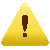 Викривач самостійно визначає, які канали (внутрішні, регулярні) використовувати для повідомлення про можливі факти корупційних або пов’язаних з корупцією правопорушень, інших порушень Закону України «Про запобігання корупції» (далі – повідомлення) в Національній комісії зі стандартів державної мови (далі – Комісія).Внутрішні канали установи: спеціальна телефонна лінія – (044) 331-38-41     засіб електронного зв’язку – antycor@mova.gov.ua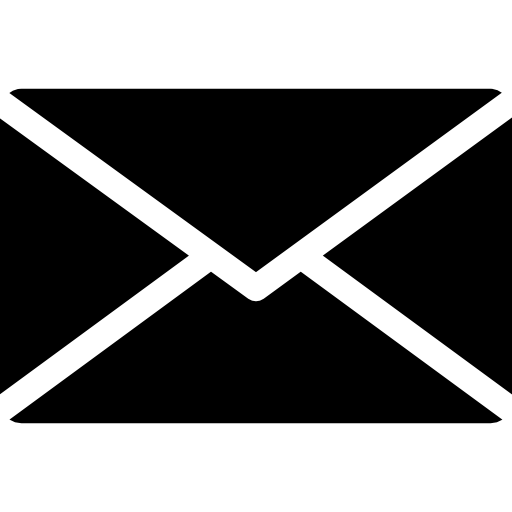 канал онлайн-зв’язку через офіційний вебсайт – https://mova.gov.ua/diyalnist-i-proyekti/protidiya-ta-zapobigannya-korupciyi/povidomiti-pro-korupciyu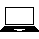 Регулярні канали НАЗК: спеціальна телефонна лінія – (044) 200-06-35засіб електронного зв’язку – info@nazk.gov.ua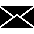 канал онлайн-зв’язку через офіційний вебсайт – https://nazk.gov.ua/uk/povidomyty-pro-koruptsiyu/Пам’ятку вручено та з нею ознайомлено: ___________   _______________            ____________________________________________       (дата)                        (підпис)                          (прізвище, власне ім’я, по батькові (за наявності) працівника)____________________